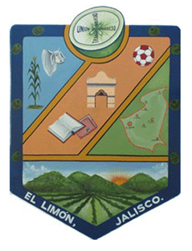 H. AYUNTAMIENTO EL LMON JALISCOPATRIMONIO MUNICIPAL 2018-2021  DIF LA CIENEGADIF LA CIENEGA Descripción y/o características del bienNo. Inventario     ubicación  valorEstado DIF LA CIENEGA Refrigerador Metal frio con dos puertas de cristalDFC-1821-0001DIF LA CIENEGA$ 5,000.00(r)DIF LA CIENEGA Estufa de acero inoxidable 4 quemadores y horno marca DRAGO DFC-1821-0002DIF LA CIENEGA$$ 12,000.00(r)DIF LA CIENEGA Mesa de acero inoxidable de dos bases DFC-1821-0003DIF LA CIENEGA$2,000.00(r)DIF LA CIENEGA Anaquel color café con llave de 2 puertas con5 charolasDFC-1821-0004DIF LA CIENEGA$300.00(r)DIF LA CIENEGA 50 -Tazas blancas de 8x7cm melaminaDIF LA CIENEGA$ 150.00(r)DIF LA CIENEGA 49 - vasos blancos de 7.5x11.8cm melaminaDIF LA CIENEGA$50.00(r)DIF LA CIENEGA 5 jarras de plástico trasparente DIF LA CIENEGA$ 25.00(r)DIF LA CIENEGA Triturador manual de frutas con 5 diferentes cortes DFC-1821-0005DIF LA CIENEGA$50.00(r)DIF LA CIENEGA 50-Tazoes blancos 5.5, melaminaDIF LA CIENEGA$ 100.00(r)DIF LA CIENEGA 50-Platos Trinche 9" melaminaDIF LA CIENEGA$ 150.00(r)DIF LA CIENEGA 50-charolas con 6 compartimientos color blanco, melaminaDIF LA CIENEGA$ 100.00(r)DIF LA CIENEGA Campana de acero inoxidable DFC-1821-0006DIF LA CIENEGA$ 1000.00(r)DIF LA CIENEGA Tablón de metal con base de plástico blanco ID 1726913 LIFETIMEDFC-1821-0007DIF LA CIENEGA$ 300.00(r)DIF LA CIENEGA Tablón de metal con base de plástico blanco ID 1726913 LIFETIMEDFC-1821-0008DIF LA CIENEGA$ 300.00(r)DIF LA CIENEGA Tablón de metal con base de plástico blanco ID 1726913 LIFETIMEDFC-1821-0009DIF LA CIENEGA$ 300.00(r)DIF LA CIENEGA Tablón de metal con base de plástico blanco ID 1726913 LIFETIMEDFC-1821-0010DIF LA CIENEGA$ 300.00(r)DIF LA CIENEGA Tablón de metal con base de plástico blanco ID 1726913 LIFETIMEDFC-1821-0011DIF LA CIENEGA$ 300.00(r)DIF LA CIENEGA Anaquel de metal con 4 charolas color grisDFC-1821-0012DIF LA CIENEGA$ 230.00(r)DIF LA CIENEGA   1 EXTINGUIDORES ROMO DFC-1821-0030DIF LA CIENEGA$ 1000.00(r)DIF LA CIENEGA Lava trastes de acero inoxidable con dos divisiones DFC-1821-0013DIF LA CIENEGA$ 800.00(r)DIF LA CIENEGA Anaquel de metal con 4 charolas color grisDFC-1821-0014DIF LA CIENEGA$ 120.00(r)DIF LA CIENEGA Licuadora OSTERIZER blender 3 velocidades con vaso de cristal DFC-1821-0015DIF LA CIENEGA$ 150.00(r)DIF LA CIENEGA Batidora Max Watts 325 KitchenAid ARTISAN con sus accesorios DFC-1821-0016DIF LA CIENEGA$ 100.00(r)DIF LA CIENEGA Batidora INTERNATIONAL de acero inoxidableDFC-1821-0017DIF LA CIENEGA$ 700.00(r)DIF LA CIENEGA Estufa de acero inoxidable de un solo quemador grande No.64437060644101708DFC-1821-0018DIF LA CIENEGA$ 1,500.00(r)DIF LA CIENEGA 50-Sillas blancas ID-1720609 Modelo 2806DIF LA CIENEGA$ 50 c/u(r)DIF LA CIENEGA Ventilador de plástico Fan Star modelo 3349DFC-1821-0019DIF LA CIENEGA$ 60.00(r)DIF LA CIENEGA Ventilador blanco de 3 poleas de metal DFC-1821-0020DIF LA CIENEGA$ 40.00(r)DIF LA CIENEGA 50-Cucharas de metal DIF LA CIENEGA$ 40.00(r)DIF LA CIENEGA 50-cuchillos de metal DIF LA CIENEGA$ 40.00(r)DIF LA CIENEGA 50-tenedores de metalDIF LA CIENEGA$ 40.00(r)DIF LA CIENEGA 2- Cilindros de gas 40 kilosDIF LA CIENEGA$ 1,500.00(r)DIF LA CIENEGA Bote de basura color verde y tapadera negra de plásticoDFC-1821-0022DIF LA CIENEGA$ 15.00(r)DIF LA CIENEGA Escritorio de metal con 2 cajones base de madera comprimida DFC-1821-0025DIF LA CIENEGA$ 120.00(r)DIF LA CIENEGA Porta garrafones de metal para 2 piezasDFC-1821-0026DIF LA CIENEGA$ 70.00(r)DIF LA CIENEGA olla de metal budineras acero inoxidableDIF LA CIENEGA$ 100.00(r)DIF LA CIENEGA 1 olla de metal budineras acero inoxidableDIF LA CIENEGA$ 100.00(r)DIF LA CIENEGA 1 olla de metal budineras acero inoxidableCapacidad 17 LDIF LA CIENEGA$ 100.00(r)DIF LA CIENEGA olla recta de acero inoxidable Capacidad 15 LDIF LA CIENEGA$ 100.00(r)DIF LA CIENEGA 1 olla recta de acero inoxidableCapacidad 15 LDIF LA CIENEGA$ 100.00(r)DIF LA CIENEGA 1 olla recta de acero inoxidable Capacidad 8 LDIF LA CIENEGA$ 100.00(r)DIF LA CIENEGA 1 olla recta de acero inoxidableCapacidad 6 LDIF LA CIENEGA$ 100.00(r)DIF LA CIENEGA 1 olla recta de acero inoxidableCapacidad 12 L DIF LA CIENEGA$ 100.00(r)DIF LA CIENEGA 1 olla de metal budineras acero inoxidable Capacidad 17 LDIF LA CIENEGA$ 100.00(r)DIF LA CIENEGA  Sartén de acero inoxidable  DIF LA CIENEGA$ 50.00(r)DIF LA CIENEGA  Sartén de acero inoxidable  DIF LA CIENEGA$ 50.00(r)DIF LA CIENEGA  Estilado de metal acero inoxidable DIF LA CIENEGA$ 40.00(r)DIF LA CIENEGA  Cazuela de mango largo de metal DIF LA CIENEGA$ 30.00(r)DIF LA CIENEGA olla marca FRACIER con mango doradoDIF LA CIENEGA$ 70.00(r)DIF LA CIENEGA  olla marca FRACIER con mango doradoDIF LA CIENEGA$ 50.00(r)DIF LA CIENEGA  olla marca FRACIER con mango doradoDIF LA CIENEGA$ 50.00(r)DIF LA CIENEGA  olla marca FRACIER con mango doradoDIF LA CIENEGA$ 50.00(r)DIF LA CIENEGA  Botiquín primeros auxilios DIF LA CIENEGA$ 30.00(r)DIF LA CIENEGA  olla marca FRACIER con mango doradoDIF LA CIENEGA$ 100.00(r)DIF LA CIENEGA  comal de metal color negro DIF LA CIENEGA$ 30.00(r)DIF LA CIENEGA charolas de plástico color azulDIF LA CIENEGA$ 20.00(r)DIF LA CIENEGA  charola de plástico color caféDIF LA CIENEGA$20.00(r)DIF LA CIENEGA  Vaporera de aluminio DIF LA CIENEGA$ 100.00(r)DIF LA CIENEGA  fire alarm bell 24VDC MODELO B6-24DIF LA CIENEGA$ 150.00(r)DIF LA CIENEGA olla de aluminio grande DIF LA CIENEGA$ 100.00(r)DIF LA CIENEGA  olla recta de acero inoxidableDIF LA CIENEGA$ 100.00(r)DIF LA CIENEGA 2 Estilado res de acero inoxidable mango de madera de gran proporción DIF LA CIENEGA$ 50.00(r)DIF LA CIENEGA Destilador de acero inoxidable mango largo de metal de poca proporciónDIF LA CIENEGA$ 50.00(r)DIF LA CIENEGA 2 cucharones de metal de 8 oz mango largoDIF LA CIENEGA$ 40.00(r)DIF LA CIENEGA 5 cucharas de metal plateadas mango largo DIF LA CIENEGA$ 50.00(r)DIF LA CIENEGA 1 cuchara de metal plateada mango cortoDIF LA CIENEGA$ 30.00(r)DIF LA CIENEGA exprimidor de aluminio DIF LA CIENEGA$ 20.00(r)DIF LA CIENEGA volteador de acero inoxidable planos DIF LA CIENEGA$ 20.00(r)DIF LA CIENEGA  volteador de metal con ranuras en medio mango largo DIF LA CIENEGA$ 20.00(r)DIF LA CIENEGA Machucador de metal con mago de maderaDIF LA CIENEGA$ 20.00(r)DIF LA CIENEGA  Rallador de platico color blanco DIF LA CIENEGA$ 5.00(r)DIF LA CIENEGA  Tenaza de acero inoxidable con agarradera azulDIF LA CIENEGA$ 30.00(r)DIF LA CIENEGA 2 cuchillos Tramontins de acero inoxidable con mango de plástico color blancoDIF LA CIENEGA$ 40.00(r)DIF LA CIENEGACuchillo stanless steel con mango de plástico color verdeDIF LA CIENEGA$ 15.00(r)DIF LA CIENEGA 2 cuchillos pequeños de sierra con mango de madera color café TRAMONTINADIF LA CIENEGA$ 10.00(r)DIF LA CIENEGA 1 cuchillo VINOX acero inoxidable mango de madera color negroDIF LA CIENEGA$ 20.00(r)DIF LA CIENEGA 1 cubeta de plástico color anaranjada DFC-1821-0028DIF LA CIENEGA(r)DIF LA CIENEGA 1 cubeta de plástico color anaranjada DFC-1821-0029DIF LA CIENEGA$ 20.00(r)DIF LA CIENEGA 3 tablas blancas de plástico para picar  DIF LA CIENEGA$ 30.00(r)DIF LA CIENEGA 1 EXTINGUIDOR MARCA ROMODFC-1821-0031DIF LA CIENEGA$ 1000.00(r)DIF LA CIENEGA 1 olla recta de metal acero inoxidable con mango dañadoDIF LA CIENEGA$ 100.00(r)DIF LA CIENEGA 2 bandejas color amorillo de plástico DIF LA CIENEGA$ 20.00(r)DIF LA CIENEGA 1 bandeja morada de plástico DIF LA CIENEGA$ 10.00(r)DIF LA CIENEGA 7 especieros de cristal, con tapaderas de precisiónDIF LA CIENEGA$ 10.00(r)DIF LA CIENEGA 2 tapetes de color negro para piso DIF LA CIENEGA$ 0000(r)DIF LA CIENEGA  silla de ruedas azul ruedas de aireDFC-1821-0032DIF LA CIENEGA$ 100.00(r)DIF LA CIENEGA andadero color roja con frenos de mano ruedas de aireDFC-1821-0033DIF LA CIENEGA$ 150.00(r)DIF LA CIENEGA 1 cama de metal con posiciones Modelo 5490ivc 120V 50/60hz 3.5 AMPSDFC-1821-0034DIF LA CIENEGA$ 200.00(r)DIF LA CIENEGA Colchón para cama Modelo #15006DIF LA CIENEGA$ 100.00(r)DIF LA CIENEGAEstufa color blanco marca Mabe de 6 hornillas y un horno  DC-1821-0070DIF LA CIENEGA $ 200.00(r)DIF LA CIENEGA Refrigerador marca Whirlpool color negro y gris metal de dos puertas DC-1821-0051DIF LA CIENEGA $ 200.00(r)DIF LA CIENEGA Traja de acero inoxidable DC-1821-0066DIF LA CIENEGA$ 80.00(r)